Материалы по УСиТСС на 04.06. 2020 года группы 211Тема:  Управление судами в местах работы земснарядов.Задание № 1. Изучить предложенный материал по теме. Сделать сжатый конспект.  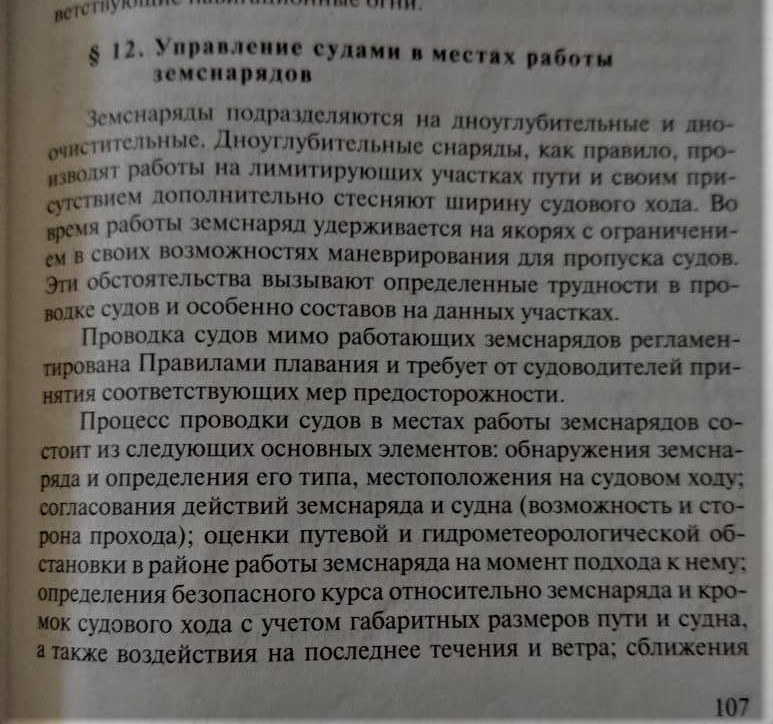 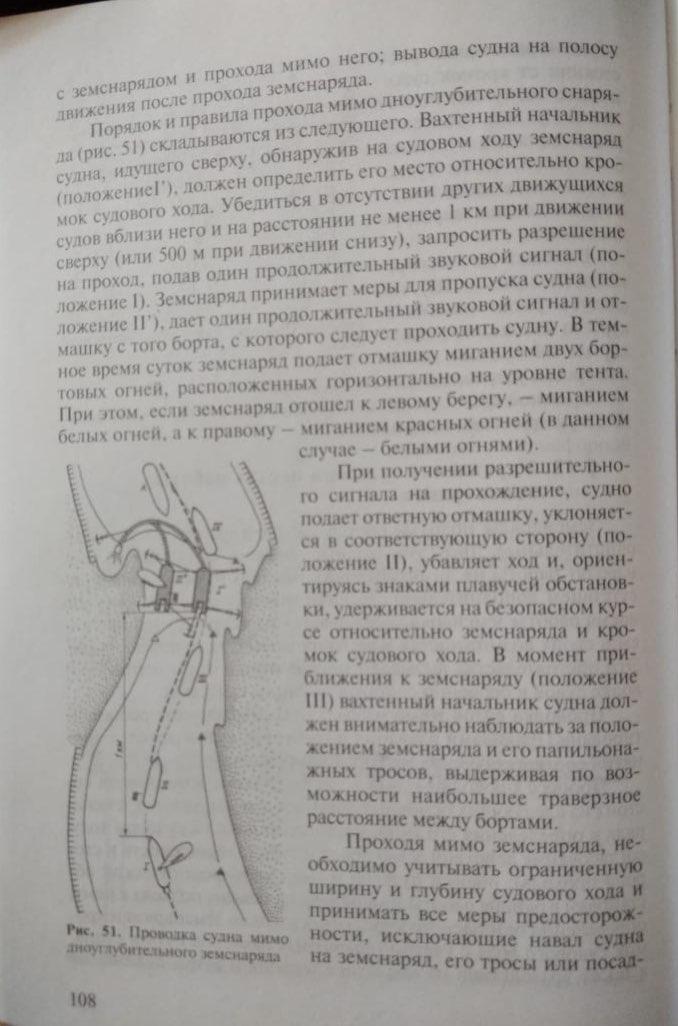 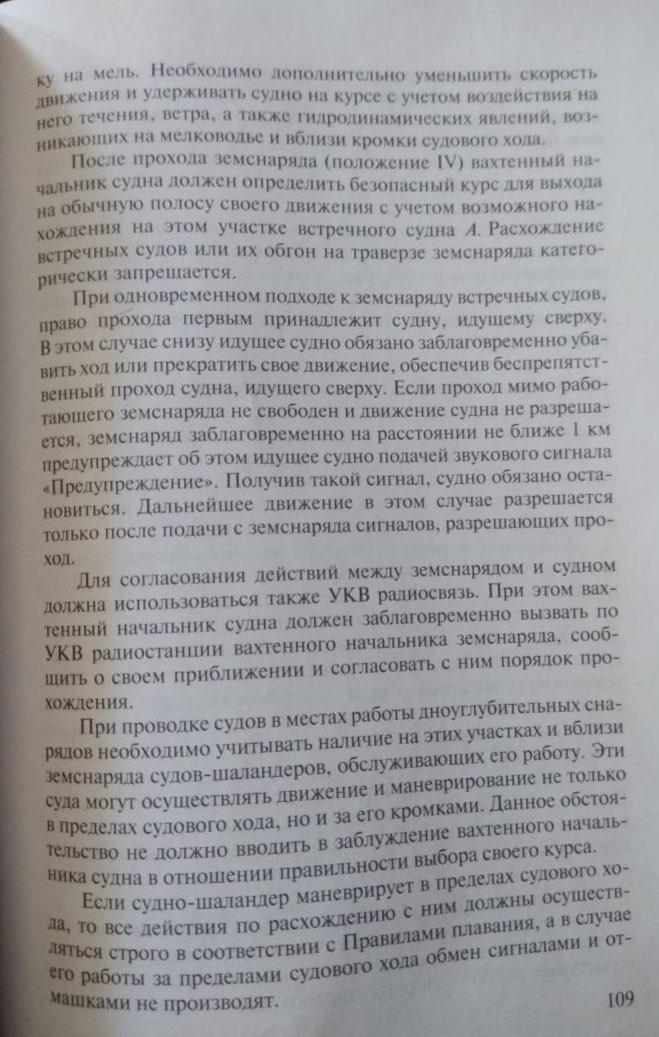 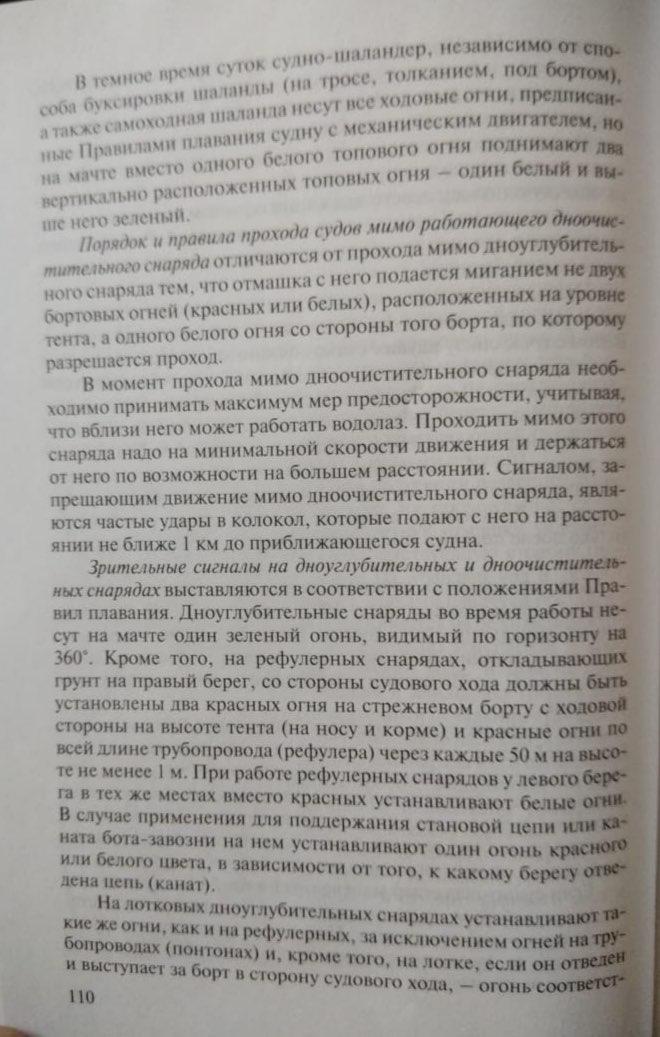 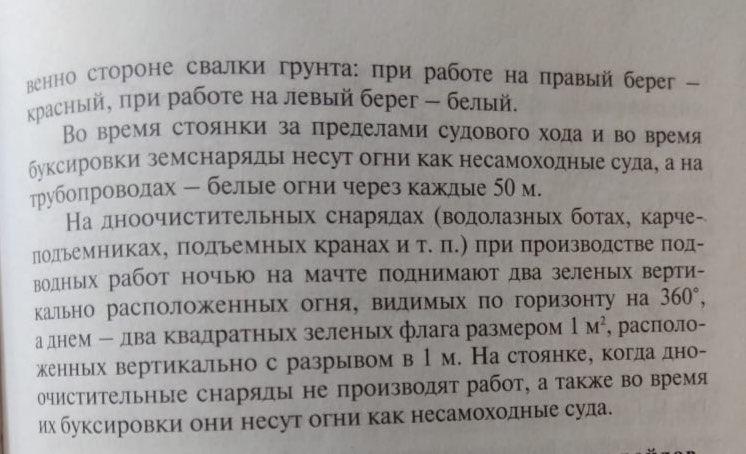 Задание №2Ответить на вопросы. 1.Из каких элементов состоит процесс проводки судов мимо работающих земснарядов.?2.Какой порядок и правила пропуска судов.3. Какое судно имеет преимущество при подходе одновременно к работающему земснаряду сверху и снизу?4. Какие сигнальные огни зажигаются на работающих земснарядах?Материал дополнительный брать из учебника В.С. Удачин  «Судовождение и правила плавания на ВВП» в главе 2 параграфе №12 стр. 107 - 111. 